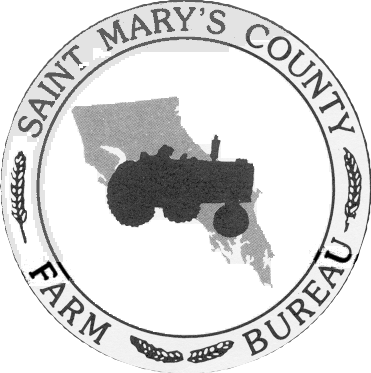 ST. MARY’S COUNTY FARM BUREAU		26737 Radio Station Way, Ste. G,Leonardtown, MD 20650(240) 309-4183stmarys.mdfarmbureau.comWORKING FOR SUSTAINABLE AGRICULTURE SINCE 1947PRESS STATEMENT: FOR IMMEDIATE RELEASEMay 23, 2021FARM BUREAU AWARDS 4 SCHOLARSHIPS The St. Mary’s County Farm Bureau awarded scholarships to the following students:$500.00 in memory of Mr. Floyd Raley to Sara Van Ryswick, who will be graduating from high school this year.  She has applied to several colleges and will be majoring in Nursing.$500.00 in memory of Mr. Robert Jarboe to Kayla Thomas, who is attending the College of Southern Maryland where she is majoring in Criminal Justice. $500.00 Trade School scholarship awarded to Elijah N. Thomas.  Elijah is attending the College of Southern Maryland Center for Trades and Energy.  He is studying to become an electrician.$1,000.00 scholarship awarded to Sophie Anderson for her service as the 2020-2021 Miss St. Mary’s County Farm Bureau.  Sophie will be graduating from high school this year.  She has applied to several colleges and will be majoring in Nursing.All recipients are dependents of members of the St. Mary’s County Farm Bureau.By authority of,James K. Raley, Jr.PresidentSt. Mary’s County Farm Bureau(301) 481-7927PRESS STATEMENT: FOR IMMEDIATE RELEASEMay 23, 2021Page -2-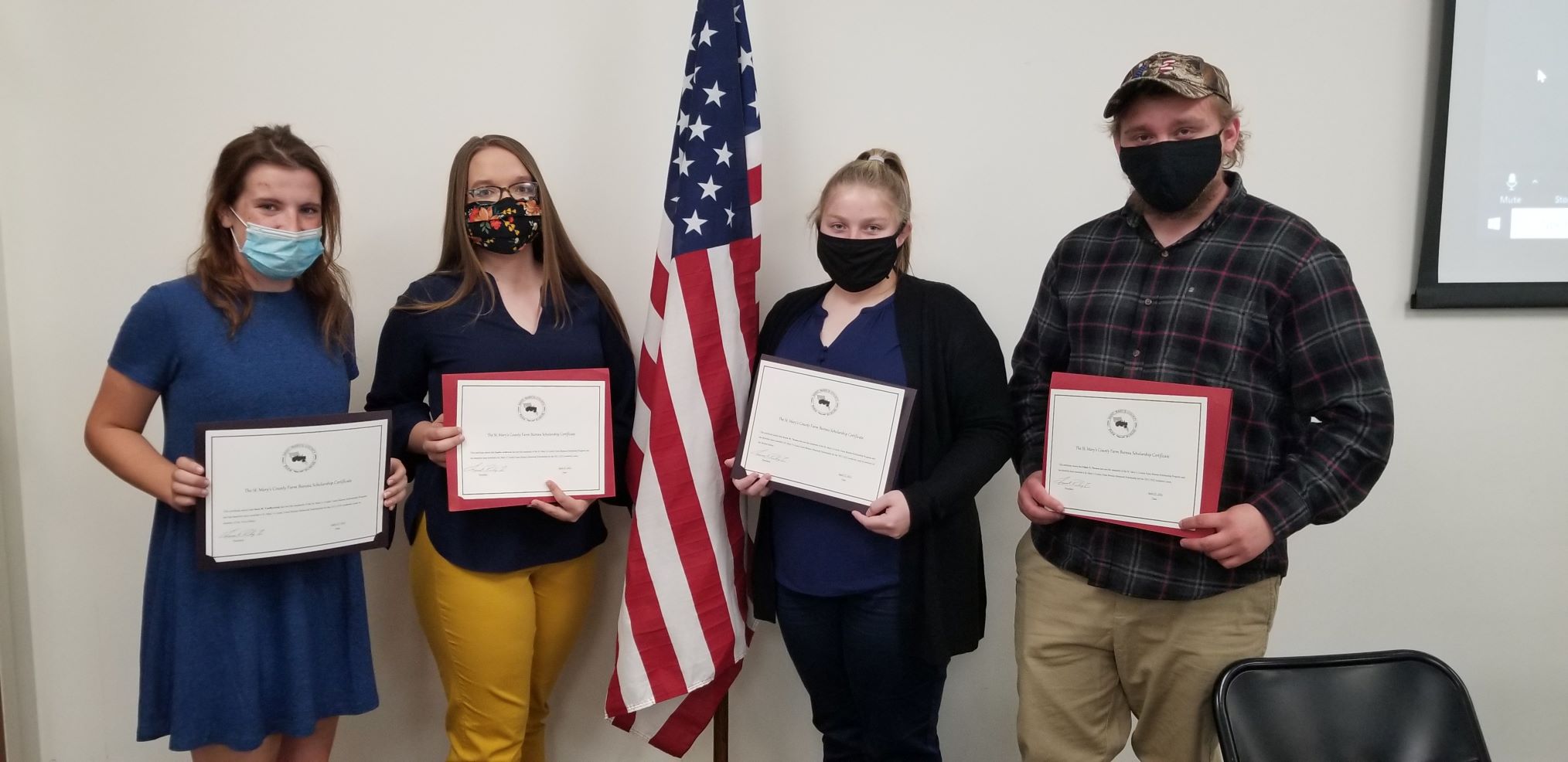 (Left to Right) Sara Van Ryswick, Sophie Anderson, Kayla Thomas, Elijah N. Thomas.